Liebe Studierende, dieses Dokument bietet Ihnen eine Formatvorlage zur Erstellung einer Seminar- und Abschlussarbeit am Arbeitsbereich Forschungsmethoden. Bitte nutzen Sie die Kopierfunktion bei der Erstellung weiterer Kapitelüberschriften, Abbildungen und Tabellen sowie die Aktualisierungsfunktion des Inhalts-, Abbildungs-, und Tabellenverzeichnisses sowie der Abbildungs- und Tabellennummern. Sollten Sie kein Abbildungs-, Tabellen- oder Abkürzungsverzeichnis nutzen, können Sie diese löschen. Bitte beachten Sie auch die Informationen unserer Leitfäden zur Erstellung einer empirischen Abschlussarbeit und unsere Information zur Zitationsweise und Erstellung des Literaturverzeichnisses (https://arbeitsbereich-forschungsmethoden.de/studium/abschlussarbeiten). Zusätzlich sollten Sie sich selbstverständlich an die Vorgaben Ihres Prüfungsamtes halten.Sofern Ihnen Fehler in der vorliegenden Formatvorlage auffallen, würden wir uns freuen, wenn Sie uns diese per E-Mail an hf-forschungsmethoden@uni-koeln.de weiterleiten. Viel Erfolg wünscht Ihnen Ihr Arbeitsbereich Forschungsmethoden Universität zu KölnHumanwissenschaftliche FakultätDepartment Heilpädagogik und RehabilitationArbeitsbereich Forschungsmethoden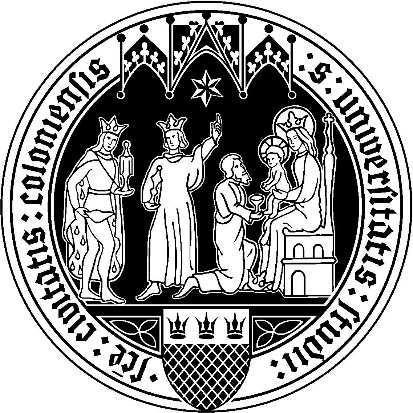 Bachelorarbeit MUSTERTHEMAZur Erlangung des Grades Bachelor of ArtsVorgelegt von:Erika MustermannMusterstraße 150677 KölnE-Mail: emustermann@smail.uni-koeln.deStudiengang: B. A. MusterstudiengangMatrikelnummer: 1234567Fachsemester: 6Abgabedatum: 30.09.2019Erstgutachten: Dr. Max MustermannZweitgutachten: Margarethe MustermannAbbildungsverzeichnis Abbildung 1: Beispielabbildung 1	2Abbildung 2: Beispielabbildung 2	5Abbildung 3: Beispielabbildung 3	6Tabellenverzeichnis Tabelle 1: Beispieltabelle 1	3Tabelle 2: Beispieltabelle 2	5Tabelle 3: Beispieltabelle 3	6Abkürzungsverzeichnis                                                                                                                                         ADS	Aufmerksamkeits-Defizit-SyndromADHS	Aufmerksamkeits-Defizit-Hyperaktivitäts-SyndromESE	Emotionale und soziale EntwicklungLRS	Lese-RechtschreibstörungEinleitung Hallo. Ich bin ein kleiner Blindtext. Und zwar schon so lange ich denken kann. Es war nicht leicht zu verstehen, was es bedeutet, ein blinder Text zu sein: Man ergibt keinen Sinn. Wirklich keinen Sinn. Man wird zusammenhangslos eingeschoben und rumgedreht – und oftmals gar nicht erst gelesen. Aber bin ich allein deshalb ein schlechterer Text als andere? Na gut, ich werde nie in den Bestsellerlisten stehen. Aber andere Texte schaffen das auch nicht. Und darum stört es mich nicht besonders blind zu sein. Und sollten Sie diese Zeilen noch immer lesen, so habe ich als kleiner Blindtext etwas geschafft, wovon all die richtigen und wichtigen Texte meist nur träumen.Hallo. Ich bin ein kleiner Blindtext. Und zwar schon so lange ich denken kann. Es war nicht leicht zu verstehen, was es bedeutet, ein blinder Text zu sein: Man ergibt keinen Sinn. Wirklich keinen Sinn. Man wird zusammenhangslos eingeschoben und rumgedreht – und oftmals gar nicht erst gelesen. Aber bin ich allein deshalb ein schlechterer Text als andere? Na gut, ich werde nie in den Bestsellerlisten stehen. Aber andere Texte schaffen das auch nicht. Und darum stört es mich nicht besonders blind zu sein. Und sollten Sie diese Zeilen noch immer lesen, so habe ich als kleiner Blindtext etwas geschafft, wovon all die richtigen und wichtigen Texte meist nur träumen.Hallo. Ich bin ein kleiner Blindtext. Und zwar schon so lange ich denken kann. Es war nicht leicht zu verstehen, was es bedeutet, ein blinder Text zu sein: Man ergibt keinen Sinn. Wirklich keinen Sinn. Man wird zusammenhangslos eingeschoben und rumgedreht – und oftmals gar nicht erst gelesen. Aber bin ich allein deshalb ein schlechterer Text als andere? Na gut, ich werde nie in den Bestsellerlisten stehen. Aber andere Texte schaffen das auch nicht. Und darum stört es mich nicht besonders blind zu sein. Und sollten Sie diese Zeilen noch immer lesen, so habe ich als kleiner Blindtext etwas geschafft, wovon all die richtigen und wichtigen Texte meist nur träumen.Erstes Oberkapitel (bspw. theoretischer Teil)Hallo. Ich bin ein kleiner Blindtext. Und zwar schon so lange ich denken kann. Es war nicht leicht zu verstehen, was es bedeutet, ein blinder Text zu sein: Man ergibt keinen Sinn. Wirklich keinen Sinn. Man wird zusammenhangslos eingeschoben und rumgedreht – und oftmals gar nicht erst gelesen. Aber bin ich allein deshalb ein schlechterer Text als andere? Na gut, ich werde nie in den Bestsellerlisten stehen. Aber andere Texte schaffen das auch nicht. Und darum stört es mich nicht besonders blind zu sein. Und sollten Sie diese Zeilen noch immer lesen, so habe ich als kleiner Blindtext etwas geschafft, wovon all die richtigen und wichtigen Texte meist nur träumen.Erstes Unterkapitel des ersten Oberkapitels (bspw. Definitionen)Hallo. Ich bin ein kleiner Blindtext. Und zwar schon so lange ich denken kann. Es war nicht leicht zu verstehen, was es bedeutet, ein blinder Text zu sein: Man ergibt keinen Sinn. Wirklich keinen Sinn. Man wird zusammenhangslos eingeschoben und rumgedreht – und oftmals gar nicht erst gelesen. Aber bin ich allein deshalb ein schlechterer Text als andere? Na gut, ich werde nie in den Bestsellerlisten stehen. Aber andere Texte schaffen das auch nicht. Und darum stört es mich nicht besonders blind zu sein. Und sollten Sie diese Zeilen noch immer lesen, so habe ich als kleiner Blindtext etwas geschafft, wovon all die richtigen und wichtigen Texte meist nur träumen.Abbildung 1: Beispielabbildung 1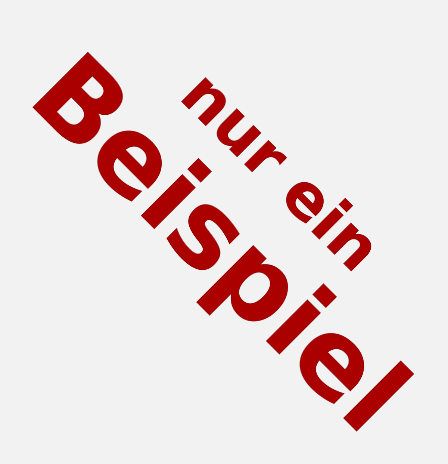 Quelle: Eigene DarstellungHallo. Ich bin ein kleiner Blindtext. Und zwar schon so lange ich denken kann. Es war nicht leicht zu verstehen, was es bedeutet, ein blinder Text zu sein: Man ergibt keinen Sinn. Wirklich keinen Sinn. Man wird zusammenhangslos eingeschoben und rumgedreht – und oftmals gar nicht erst gelesen. Aber bin ich allein deshalb ein schlechterer Text als andere? Na gut, ich werde nie in den Bestsellerlisten stehen. Aber andere Texte schaffen das auch nicht. Und darum stört es mich nicht besonders blind zu sein. Und sollten Sie diese Zeilen noch immer lesen, so habe ich als kleiner Blindtext etwas geschafft, wovon all die richtigen und wichtigen Texte meist nur träumen.Tabelle 1: Beispieltabelle 1  Anmerkung: ** p < .01, * p < .05.Hallo. Ich bin ein kleiner Blindtext. Und zwar schon so lange ich denken kann. Es war nicht leicht zu verstehen, was es bedeutet, ein blinder Text zu sein: Man ergibt keinen Sinn. Wirklich keinen Sinn. Man wird zusammenhangslos eingeschoben und rumgedreht – und oftmals gar nicht erst gelesen. Aber bin ich allein deshalb ein schlechterer Text als andere? Na gut, ich werde nie in den Bestsellerlisten stehen. Aber andere Texte schaffen das auch nicht. Und darum stört es mich nicht besonders blind zu sein. Und sollten Sie diese Zeilen noch immer lesen, so habe ich als kleiner Blindtext etwas geschafft, wovon all die richtigen und wichtigen Texte meist nur träumen.Zweites Unterkapitel des ersten Oberkapitels (bspw. theoretische Modelle)Hallo. Ich bin ein kleiner Blindtext. Und zwar schon so lange ich denken kann. Es war nicht leicht zu verstehen, was es bedeutet, ein blinder Text zu sein: Man ergibt keinen Sinn. Wirklich keinen Sinn. Man wird zusammenhangslos eingeschoben und rumgedreht – und oftmals gar nicht erst gelesen. Aber bin ich allein deshalb ein schlechterer Text als andere? Na gut, ich werde nie in den Bestsellerlisten stehen. Aber andere Texte schaffen das auch nicht. Und darum stört es mich nicht besonders blind zu sein. Und sollten Sie diese Zeilen noch immer lesen, so habe ich als kleiner Blindtext etwas geschafft, wovon all die richtigen und wichtigen Texte meist nur träumen.Hallo. Ich bin ein kleiner Blindtext. Und zwar schon so lange ich denken kann. Es war nicht leicht zu verstehen, was es bedeutet, ein blinder Text zu sein: Man ergibt keinen Sinn. Wirklich keinen Sinn. Man wird zusammenhangslos eingeschoben und rumgedreht – und oftmals gar nicht erst gelesen. Aber bin ich allein deshalb ein schlechterer Text als andere? Na gut, ich werde nie in den Bestsellerlisten stehen. Aber andere Texte schaffen das auch nicht. Und darum stört es mich nicht besonders blind zu sein. Und sollten Sie diese Zeilen noch immer lesen, so habe ich als kleiner Blindtext etwas geschafft, wovon all die richtigen und wichtigen Texte meist nur träumen.Unterkapitel des zweiten Unterkapitels des ersten Oberkapitels Hallo. Ich bin ein kleiner Blindtext. Und zwar schon so lange ich denken kann. Es war nicht leicht zu verstehen, was es bedeutet, ein blinder Text zu sein: Man ergibt keinen Sinn. Wirklich keinen Sinn. Man wird zusammenhangslos eingeschoben und rumgedreht – und oftmals gar nicht erst gelesen. Aber bin ich allein deshalb ein schlechterer Text als andere? Na gut, ich werde nie in den Bestsellerlisten stehen. Aber andere Texte schaffen das auch nicht. Und darum stört es mich nicht besonders blind zu sein. Und sollten Sie diese Zeilen noch immer lesen, so habe ich als kleiner Blindtext etwas geschafft, wovon all die richtigen und wichtigen Texte meist nur träumen.Zweites Oberkapitel (bspw. methodischer Teil)Hallo. Ich bin ein kleiner Blindtext. Und zwar schon so lange ich denken kann. Es war nicht leicht zu verstehen, was es bedeutet, ein blinder Text zu sein: Man ergibt keinen Sinn. Wirklich keinen Sinn. Man wird zusammenhangslos eingeschoben und rumgedreht – und oftmals gar nicht erst gelesen. Aber bin ich allein deshalb ein schlechterer Text als andere? Na gut, ich werde nie in den Bestsellerlisten stehen. Aber andere Texte schaffen das auch nicht. Und darum stört es mich nicht besonders blind zu sein. Und sollten Sie diese Zeilen noch immer lesen, so habe ich als kleiner Blindtext etwas geschafft, wovon all die richtigen und wichtigen Texte meist nur träumen.Tabelle 2: Beispieltabelle 2Erstes Unterkapitel des zweiten Oberkapitels (bspw. Stichprobe)Hallo. Ich bin ein kleiner Blindtext. Und zwar schon so lange ich denken kann. Es war nicht leicht zu verstehen, was es bedeutet, ein blinder Text zu sein: Man ergibt keinen Sinn. Wirklich keinen Sinn. Man wird zusammenhangslos eingeschoben und rumgedreht – und oftmals gar nicht erst gelesen. Aber bin ich allein deshalb ein schlechterer Text als andere? Na gut, ich werde nie in den Bestsellerlisten stehen. Aber andere Texte schaffen das auch nicht. Und darum stört es mich nicht besonders blind zu sein. Und sollten Sie diese Zeilen noch immer lesen, so habe ich als kleiner Blindtext etwas geschafft, wovon all die richtigen und wichtigen Texte meist nur träumen.Abbildung 2: Beispielabbildung 2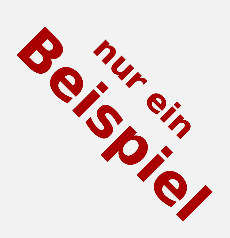 Quelle: Eigene Darstellung in Anlehnung an Maier (2021)Zweites Unterkapitel des zweiten Oberkapitels (bspw. statistisches Vorgehen)Hallo. Ich bin ein kleiner Blindtext. Und zwar schon so lange ich denken kann. Es war nicht leicht zu verstehen, was es bedeutet, ein blinder Text zu sein: Man ergibt keinen Sinn. Wirklich keinen Sinn. Man wird zusammenhangslos eingeschoben und rumgedreht – und oftmals gar nicht erst gelesen. Aber bin ich allein deshalb ein schlechterer Text als andere? Na gut, ich werde nie in den Bestsellerlisten stehen. Aber andere Texte schaffen das auch nicht. Und darum stört es mich nicht besonders blind zu sein. Und sollten Sie diese Zeilen noch immer lesen, so habe ich als kleiner Blindtext etwas geschafft, wovon all die richtigen und wichtigen Texte meist nur träumen.Tabelle 3: Beispieltabelle 3Unterkapitel des zweiten Unterkapitels des zweiten Oberkapitels  Hallo. Ich bin ein kleiner Blindtext. Und zwar schon so lange ich denken kann. Es war nicht leicht zu verstehen, was es bedeutet, ein blinder Text zu sein: Man ergibt keinen Sinn. Wirklich keinen Sinn. Man wird zusammenhangslos eingeschoben und rumgedreht – und oftmals gar nicht erst gelesen. Aber bin ich allein deshalb ein schlechterer Text als andere? Na gut, ich werde nie in den Bestsellerlisten stehen. Aber andere Texte schaffen das auch nicht. Und darum stört es mich nicht besonders blind zu sein. Und sollten Sie diese Zeilen noch immer lesen, so habe ich als kleiner Blindtext etwas geschafft, wovon all die richtigen und wichtigen Texte meist nur träumen.Abbildung 3: Beispielabbildung 3Quelle: Eigene Darstellung in Anlehnung an Beispiel (2021)Literaturverzeichnis AnhangEidesstattliche ErklärungHiermit versichere ich an Eides statt, dass ich die vorliegende Arbeit selbstständig und ohne die Benutzung anderer als der angegebenen Hilfsmittel angefertigt habe. Alle Stellen, die wörtlich oder sinngemäß aus veröffentlichten und nicht veröffentlichten Schriften entnommen wurden, sind als solche kenntlich gemacht. Die Arbeit ist in gleicher oder ähnlicher Form oder auszugsweise im Rahmen einer anderen Prüfung noch nicht vorgelegt worden. __________________ Unterschrift AAAABBBBCCCCDDDDEEEEFFFFGGGGA1A1A2A2B1B1B2B2C1C1C2C2D1D1D2D2E1E1E2E2F1F1F2F2G1G1G2G2Dies DasJenes AAAABBBBCCCCDDDDEEEEFFFFGGGGA1A1A2A2B1B1B2B2C1C1C2C2D1D1D2D2E1E1E2E2F1F1F2F2G1G1G2G2Dies DasJenes AAAABBBBCCCCDDDDEEEEFFFFGGGGA1A1A2A2B1B1B2B2C1C1C2C2D1D1D2D2E1E1E2E2F1F1F2F2G1G1G2G2Dies DasJenes 